Do Miracles Still Happen?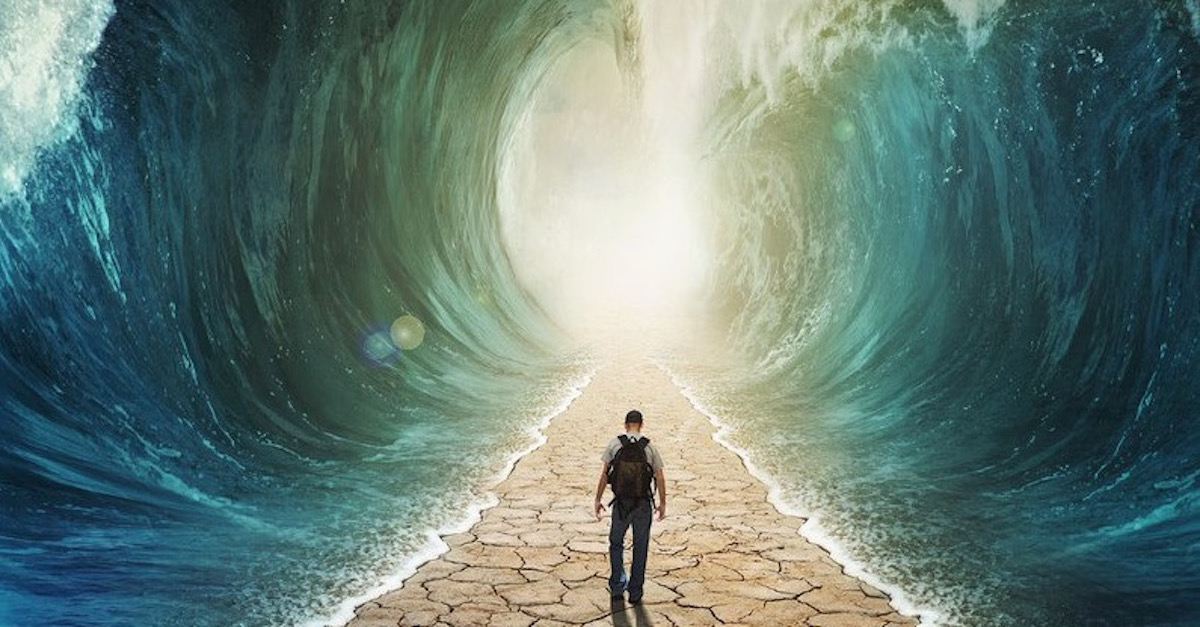 Pirkei Avos (Ethics of the Fathers) 5:5Ten miracles were performed for our ancestors in Egypt and ten at the Sea...Pirkei Avos (Ethics of the Fathers) 5:7Ten miracles were performed for our ancestors in the holy Temple...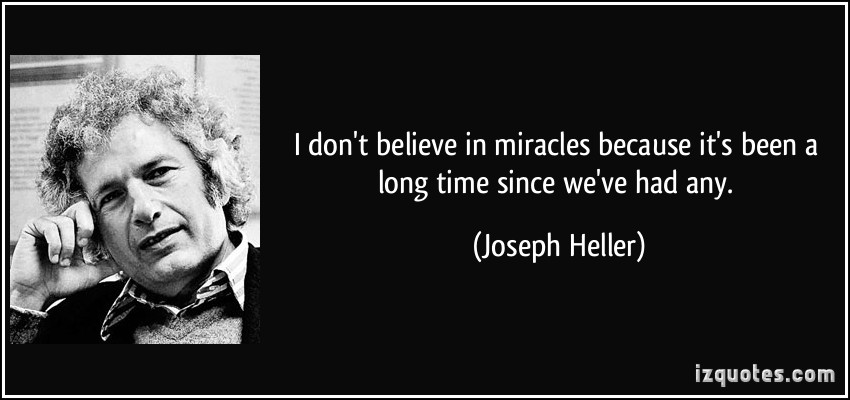 #1Define miracle!#2Questions:      Do you believe in miracles?    Did you ever experience miracles?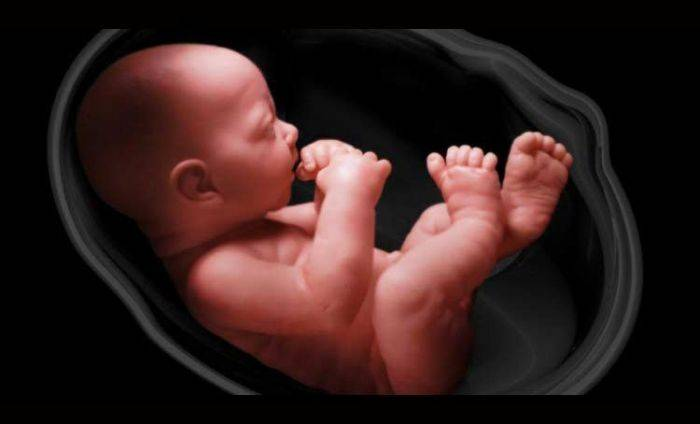 #3Questions:      Do you believe in miracles or in G-d?Will you believe in G-d if you were to see an open miracle?#4Based on Rabbi E.E. Dessler, Strive for truth and Rabbi D. Gottlieb, yeshiva Ohr SamayachTwo things we take for granted:1) Cause & Effect (a causes b and it is predictable)2) Permanence of the items in our world (items continue to exist on their own) According to Judaism - nature has no objective existence; it is merely an illusion, deep illusion...similar to the way video works. It is a sequence of pictures. Each picture is a still picture frame, frames follow so rapidly that psychologically you assimilate, integrate it into a continuous stream of events. The same exact reality applies to our three-dimensional, everyday world. The world is being recreated moment by moment from scratch, a brand new creation...Siddur, Morning Prayer...and in His goodness He (G-d) renews daily, perpetually, the work of Creation...One prominent secular philosopher asked regarding this point: “Does this mean that G-d is fooling us?”(a) Question:      What could we reply back to him? Is it a mistake to conclude that G-d is fooling us?(b) Question:      Why did G-d make it look as if the world runs on its own, self sustaining? (c) Question:      If it isn’t really cause and effect, if everything is a brand new creation, then things could develop in any way and there is no control - should we trust cause and effect? Is there any point learning science, working on your career? 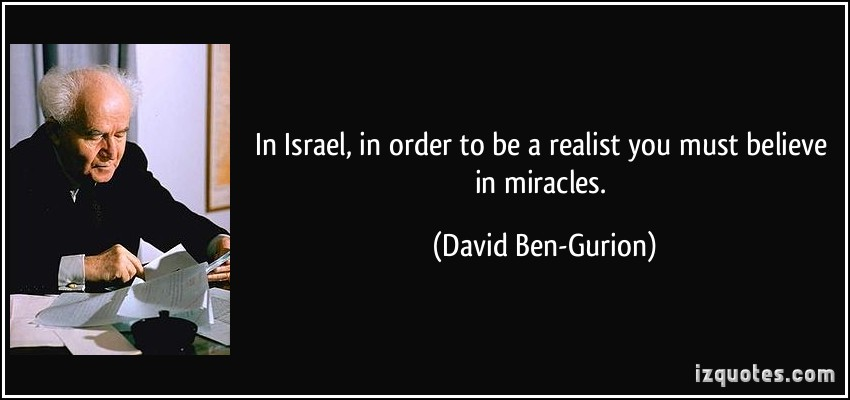 #5Question:      What’s practical application you gained from today’s discussion?